Правильность сведений, представленных в информационной карте, подтверждаю:Новичихина Евгения Николаевна                                                «04» февраля 2015 г.                                                     (фамилия, имя, отчество участника)                                                                (дата)                                Информационная карта участника  конкурса «Воспитатель года Алтая – 2015»                                Информационная карта участника  конкурса «Воспитатель года Алтая – 2015»                                Информационная карта участника  конкурса «Воспитатель года Алтая – 2015»                                Информационная карта участника  конкурса «Воспитатель года Алтая – 2015»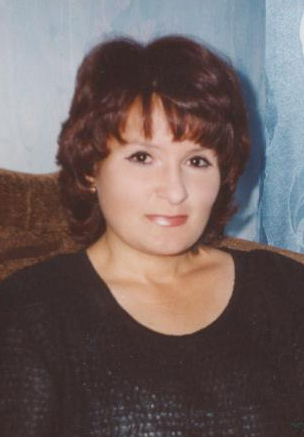 Новичихина Евгения НиколаевнаНовичихина Евгения НиколаевнаНовичихина Евгения НиколаевнаНовичихина Евгения Николаевна1. Общие сведения1. Общие сведения1. Общие сведения1. Общие сведения1. Общие сведения1. Общие сведенияНаселенный пунктНаселенный пунктНаселенный пунктАлтайский край, Целинный р-он, с. ЦелинноеАлтайский край, Целинный р-он, с. ЦелинноеАлтайский край, Целинный р-он, с. ЦелинноеДата рождения (день, месяц, год)Дата рождения (день, месяц, год)Дата рождения (день, месяц, год) 23.06.1971год 23.06.1971год 23.06.1971годМесто рожденияМесто рожденияМесто рожденияс. Целинноес. Целинноес. Целинное2. Работа2. Работа2. Работа2. Работа2. Работа2. РаботаМесто работы (наименование образовательного учреждения в соответствии с уставом)Место работы (наименование образовательного учреждения в соответствии с уставом)Место работы (наименование образовательного учреждения в соответствии с уставом)МБДОУ «Целинный детский сад №4 «Теремок»МБДОУ «Целинный детский сад №4 «Теремок»МБДОУ «Целинный детский сад №4 «Теремок»Занимаемая должностьЗанимаемая должностьЗанимаемая должностьЛогопедЛогопедЛогопедОбщий трудовой и педагогический стаж (полных лет на момент заполнения анкеты)Общий трудовой и педагогический стаж (полных лет на момент заполнения анкеты)Общий трудовой и педагогический стаж (полных лет на момент заполнения анкеты)22 года22 года22 годаВ каких возрастных группах в настоящее время работаетеВ каких возрастных группах в настоящее время работаетеВ каких возрастных группах в настоящее время работаете---------Аттестационная категория Аттестационная категория Аттестационная категория высшаявысшаявысшаяПочетные звания и награды (наименования и даты получения)Почетные звания и награды (наименования и даты получения)Почетные звания и награды (наименования и даты получения)Районная грамота 28.08.2003 год.Почётная грамота Управления Алтайского края по образованию и делам молодёжи.  2011 год.Районная грамота 28.08.2003 год.Почётная грамота Управления Алтайского края по образованию и делам молодёжи.  2011 год.Районная грамота 28.08.2003 год.Почётная грамота Управления Алтайского края по образованию и делам молодёжи.  2011 год.Послужной список (места и сроки работы за последние 5 лет) Послужной список (места и сроки работы за последние 5 лет) Послужной список (места и сроки работы за последние 5 лет) МБДОУ «Целинный детский сад №4 «Теремок»МБДОУ «Целинный детский сад №4 «Теремок»МБДОУ «Целинный детский сад №4 «Теремок»3. Образование3. Образование3. Образование3. Образование3. Образование3. ОбразованиеНазвание, год окончания учреждения профессионального образования, факультетНазвание, год окончания учреждения профессионального образования, факультетНазвание, год окончания учреждения профессионального образования, факультетБийское педагогическое училище, дошкольное воспитание. 1989 год Бийское педагогическое училище, дошкольное воспитание. 1989 год Бийское педагогическое училище, дошкольное воспитание. 1989 год Специальность, квалификация по дипломуСпециальность, квалификация по дипломуСпециальность, квалификация по дипломуВоспитательВоспитательВоспитательДополнительное профессиональное образование ( за последние три года) Дополнительное профессиональное образование ( за последние три года) Дополнительное профессиональное образование ( за последние три года)  Курсы повышения квалификации: «Проектирование программы логопедического сопровождения образовательного процесса в современных условиях» - 2014год Курсы повышения квалификации: «Проектирование программы логопедического сопровождения образовательного процесса в современных условиях» - 2014год Курсы повышения квалификации: «Проектирование программы логопедического сопровождения образовательного процесса в современных условиях» - 2014год4. Конкурсное задание первого тура «Педагогическое мероприятие с детьми».4. Конкурсное задание первого тура «Педагогическое мероприятие с детьми».4. Конкурсное задание первого тура «Педагогическое мероприятие с детьми».4. Конкурсное задание первого тура «Педагогическое мероприятие с детьми».4. Конкурсное задание первого тура «Педагогическое мероприятие с детьми».4. Конкурсное задание первого тура «Педагогическое мероприятие с детьми».Направление, образовательная область, форма Направление, образовательная область, форма Направление, образовательная область, форма Непосредственная образовательная деятельность по образовательной области «Коммуникация»Непосредственная образовательная деятельность по образовательной области «Коммуникация»Непосредственная образовательная деятельность по образовательной области «Коммуникация»Возрастная группа детей Возрастная группа детей Возрастная группа детей Старшая группаСтаршая группаСтаршая группаНеобходимое оборудованиеНеобходимое оборудованиеНеобходимое оборудованиеМультимедиа, ноутбук, мольберт.Мультимедиа, ноутбук, мольберт.Мультимедиа, ноутбук, мольберт.5. Общественная деятельность.5. Общественная деятельность.5. Общественная деятельность.5. Общественная деятельность.5. Общественная деятельность.5. Общественная деятельность.Участие в других общественных организациях (наименование, направление деятельности и дата вступления)Участие в других общественных организациях (наименование, направление деятельности и дата вступления)Участие в других общественных организациях (наименование, направление деятельности и дата вступления)Участие в работе методического объединения Участие в работе методического объединения Участие в работе методического объединения Участие в разработке и реализации муниципальных, региональных программ и проектов (с указанием статуса участия)Участие в разработке и реализации муниципальных, региональных программ и проектов (с указанием статуса участия)Участие в разработке и реализации муниципальных, региональных программ и проектов (с указанием статуса участия)6. Досуг.6. Досуг.6. Досуг.6. Досуг.6. Досуг.6. Досуг.ХоббиХоббиХоббиЦветоводствоЦветоводствоЦветоводство7. Контакты.7. Контакты.7. Контакты.7. Контакты.7. Контакты.7. Контакты.Домашний  и рабочий телефонДомашний  и рабочий телефонДомашний  и рабочий телефон---------Мобильный телефон Мобильный телефон Мобильный телефон ---------Рабочая электронная почтаРабочая электронная почтаРабочая электронная почта---------Адрес личного сайта в ИнтернетеАдрес личного сайта в ИнтернетеАдрес личного сайта в Интернете---------Адреса в Интернете (сайт, блог  и т. д.), где можно познакомиться с участником и публикуемыми им материалами Адреса в Интернете (сайт, блог  и т. д.), где можно познакомиться с участником и публикуемыми им материалами Адреса в Интернете (сайт, блог  и т. д.), где можно познакомиться с участником и публикуемыми им материалами ---------8. Документы.8. Документы.8. Документы.8. Документы.8. Документы.8. Документы.Паспорт (серия, номер, кем и когда выдан)Паспорт (серия, номер, кем и когда выдан)Паспорт (серия, номер, кем и когда выдан)---------9. Профессиональные ценности.9. Профессиональные ценности.9. Профессиональные ценности.9. Профессиональные ценности.9. Профессиональные ценности.9. Профессиональные ценности.Педагогическое кредо участникаПедагогическое кредо участникаПедагогическое кредо участника«Воспитатель должен себя так вести, чтобы каждое его движение воспитывало. И всегда должен знать, чего он хочет в данный момент и чего он не хочет. Если воспитатель не знает этого, кого он может воспитывать.» А.С. Макаренко«Воспитатель должен себя так вести, чтобы каждое его движение воспитывало. И всегда должен знать, чего он хочет в данный момент и чего он не хочет. Если воспитатель не знает этого, кого он может воспитывать.» А.С. Макаренко«Воспитатель должен себя так вести, чтобы каждое его движение воспитывало. И всегда должен знать, чего он хочет в данный момент и чего он не хочет. Если воспитатель не знает этого, кого он может воспитывать.» А.С. МакаренкоПочему нравится работать в ДОУПочему нравится работать в ДОУПочему нравится работать в ДОУЯ люблю своих воспитанников и мне очень интересно с ними общаться. Я люблю своих воспитанников и мне очень интересно с ними общаться. Я люблю своих воспитанников и мне очень интересно с ними общаться. Профессиональные и личностные ценности, наиболее близкие участникуПрофессиональные и личностные ценности, наиболее близкие участникуПрофессиональные и личностные ценности, наиболее близкие участникуОтветственная, целеустремлённая. Открыта и честна в отношениях с детьми. Люблю своих детей, сопереживаю их проблемам.Ответственная, целеустремлённая. Открыта и честна в отношениях с детьми. Люблю своих детей, сопереживаю их проблемам.Ответственная, целеустремлённая. Открыта и честна в отношениях с детьми. Люблю своих детей, сопереживаю их проблемам.В чем, по мнению участника, состоит основная миссия воспитателяВ чем, по мнению участника, состоит основная миссия воспитателяВ чем, по мнению участника, состоит основная миссия воспитателяМне нравиться воспитывать и обучать своих детей, видеть результаты своей работы в их достижениях. Я считаю, что самым важным качеством хорошего воспитателя является любовь к детям.Мне нравиться воспитывать и обучать своих детей, видеть результаты своей работы в их достижениях. Я считаю, что самым важным качеством хорошего воспитателя является любовь к детям.Мне нравиться воспитывать и обучать своих детей, видеть результаты своей работы в их достижениях. Я считаю, что самым важным качеством хорошего воспитателя является любовь к детям.10. Приложения.10. Приложения.10. Приложения.10. Приложения.10. Приложения.10. Приложения.Интересные сведения об участнике, не раскрытые предыдущими разделами . Отдаю работе всё, даже то, чего у меня нет. Никогда не болею, а если заболею, никогда в этом не признаюсь. Со временем я научилась гордиться не только своими достижениями, но и ошибками.  Интересные сведения об участнике, не раскрытые предыдущими разделами . Отдаю работе всё, даже то, чего у меня нет. Никогда не болею, а если заболею, никогда в этом не признаюсь. Со временем я научилась гордиться не только своими достижениями, но и ошибками.  Интересные сведения об участнике, не раскрытые предыдущими разделами . Отдаю работе всё, даже то, чего у меня нет. Никогда не болею, а если заболею, никогда в этом не признаюсь. Со временем я научилась гордиться не только своими достижениями, но и ошибками.  Интересные сведения об участнике, не раскрытые предыдущими разделами . Отдаю работе всё, даже то, чего у меня нет. Никогда не болею, а если заболею, никогда в этом не признаюсь. Со временем я научилась гордиться не только своими достижениями, но и ошибками.  Интересные сведения об участнике, не раскрытые предыдущими разделами . Отдаю работе всё, даже то, чего у меня нет. Никогда не болею, а если заболею, никогда в этом не признаюсь. Со временем я научилась гордиться не только своими достижениями, но и ошибками.  Интересные сведения об участнике, не раскрытые предыдущими разделами . Отдаю работе всё, даже то, чего у меня нет. Никогда не болею, а если заболею, никогда в этом не признаюсь. Со временем я научилась гордиться не только своими достижениями, но и ошибками.  